CМОЛЕНСКАЯ ОБЛАСТЬМОНАСТЫРЩИНСКИЙ РАЙОННЫЙ СОВЕТ ДЕПУТАТОВ РЕШЕНИЕ      от 25 ноября 2021 года                                                                                        № 17        Об итогах социально-экономического развития муниципального образования «Монастырщинский район» Смоленской области за 9 месяцев 2021 года и ожидаемых итогах социально – экономического развития муниципального образования «Монастырщинский район» Смоленской области за 2021 годЗаслушав и обсудив информацию начальника отдела экономического развития, жилищно-коммунального хозяйства, градостроительной деятельности Администрации муниципального образования «Монастырщинский район» Смоленской области Котиковой Лидии Ивановны об итогах социально-экономического развития муниципального образования «Монастырщинский район» Смоленской области за 9 месяцев 2021 года и ожидаемых итогах социально-экономического развития муниципального образования «Монастырщинский район» Смоленской области за 2021 год, Монастырщинский районный Совет депутатовРЕШИЛ:1. Принять к сведению информацию начальника отдела экономического развития, жилищно-коммунального хозяйства, градостроительной деятельности Администрации муниципального образования «Монастырщинский район» Смоленской области Котиковой Л.И. об итогах социально-экономического развития муниципального образования «Монастырщинский район» Смоленской области за 9 месяцев 2021 года и ожидаемых итогах социально-экономического развития муниципального образования «Монастырщинский район» Смоленской области за 2021 год (прилагается).2. Настоящее решение вступает в силу с момента подписания.   Приложение к решению Монастырщинскогорайонного Совета депутатов от 25.11.2021 № 17Итоги социально-экономического развития муниципального образования «Монастырщинский район» Смоленской области за 9 месяцев 2021 года и ожидаемые итоги социально-экономического развития муниципального образования «Монастырщинский район» Смоленской области за 2021 годЗа девять месяцев 2021 года предприятиями района отгружено товаров собственного производства, выполнено работ и услуг собственными силами по чистому виду деятельности крупными организациями и субъектами среднего предпринимательства в объеме 206 млн. рублей, что составляет 103,1 % к январю - сентябрю 2020 года.Малое и среднее предпринимательствоНа территории муниципального образования «Монастырщинский район» по состоянию на 01.10.2021 года зарегистрировано 206 субъектов малого и среднего предпринимательства. Из них 157 субъектов зарегистрированы в качестве индивидуальных предпринимателей, 49 юридических лиц. Среднесписочная численность работников малых и средних предприятий составляет 621 человек. Структура производства промышленной продукции представлена в районе двумя направлениями: производство пищевых продуктов; производство и транспортировка теплоэнергии. В настоящее время производственную деятельность осуществляет потребительское общество «Монастырщинахлеб» (хлебо-булочные, кондитерские изделия).Потребительским обществом «Монастырщинахлеб» произведено продукции в 2020 году на 10,7 млн. рублей, или 81 % к уровню 2019 года. Численность работающих на предприятии в 2020 году – 19 человек. За 9 месяцев 2021 года произведено продукции на 6,7 млн. рублей, или 83 % к уровню 2020 года. За 2021 год планируется выработать продукции на 9,2 млн. рублей. Численность работающих на предприятии в настоящее время – 15 человек.На территории района оказывают услуги по распиловке и обработке древесины 3 пилорамы индивидуальных предпринимателей.За 9 месяцев 2021 года в рамках реализации муниципальной программы «Создание благоприятного предпринимательского климата на территории муниципального образования «Монастырщинский район» Смоленской области» проведены следующие мероприятия:- в рамках оказания консультативной помощи, предоставлялась информация субъектам малого предпринимательства о проводимых областных конкурсах;- в рамках оказания имущественной поддержки субъектам малого предпринимательства, предоставлялась преференция в виде передачи муниципального имущества без проведения торгов;- совместно с АНО Центр поддержки предпринимательства Смоленской области, микрокредитной компании «Смоленский областной фонд поддержки предпринимательства» проведены семинары по вопросам поддержки малого бизнеса; - совместно с представителями Федеральной налоговой службы в формате видеоконференции проведены семинары по темам: «Актуальные вопросы ведения бизнеса в 2021 году: как избежать штрафов и получить финансовую поддержку государства», «Электронный сервис «Единый реестр субъектов малого и среднего предпринимательства» на сайте ФНС России www.nalog.gov.ru», «О реализации поэтапного перехода на новую систему применения ККТ», «Порядок перехода на применение специальных налоговых режимов и рассмотрение отдельных вопросов, связанных с их применением. Налоговые каникулы для индивидуальных предпринимателей, применяющих упрощенную и патентную системы налогообложения».  - участие в сельскохозяйственных районных и областных ярмарках.На официальном сайте Администрации муниципального образования «Монастырщинский район» Смоленской области постоянно размещается и обновляется информация об изменениях в правовых документах в сфере малого и среднего предпринимательства, о проводимых мероприятиях.Сельское хозяйствоВ Монастырщинском районе производством сельскохозяйственной продукции в 2021 году занимались 11 сельхозпредприятий, 6 крестьянских (фермерских) хозяйства и личные подсобные хозяйства граждан.Растениеводство Всеми категориями хозяйств произведено (тонн):В сельскохозяйственных предприятиях за 9 месяцев 2021 года произведено 18815,9 тонн зерна или 93,7 % к общему производству зерна по району, а к уровню прошлого года 2,4 раза, в крестьянских (фермерских) хозяйствах 1072 тонны (129,3 % к уровню прошлого года) и в личных подсобных хозяйствах граждан 186,5 тонн (84,9 % к уровню прошлого года).Из общего производства картофеля 1188,0 тонн произведено в крестьянских (фермерских) хозяйствах (101,7 % к уровню прошлого года), 40 тонн в сельскохозяйственных предприятиях и 3049,3 тонны в личных подсобных хозяйствах граждан, что составляет 71,2 % к общему производству картофеля по району и 92,4 % к уровню прошлого года.В личных подсобных хозяйствах граждан произведено719,6 тонны овощей, что составляет 94,6 % к уровню прошлого года.Ожидаемое производство овощей за год составит 1129,6 тонн (71,9% к уровню прошлого года). Индивидуальным предпринимателем, являющимся главой К(Ф)Х «Мамайко Н.С.» произведено овощей 410 тонн (69,4% к уровню 2020 года), в т. ч свеклы 410 тонн. Уменьшение валового сбора овощей произошло по причине сокращения посевных площадей на 17 га к уровню 2020 года.Ожидаемое производство картофеля за год составит 5279 тонн (98,8% к уровню прошлого года). Зерна будет произведено 20910 тонн (в 2,2 раза больше уровня прошлого года). Увеличение производства зерна произошло за счет нового предприятия ЗАО «Тропарево» на 6796 тонн, а также за счет увеличения урожайности по другим сельхозпредприятиям.ЖивотноводствоНа 1 октября 2021 года во всех категориях хозяйств имелось крупного рогатого скота 11596 голов, в том числе коров 6098 голов, 719 голов свиней, 430 голов овец и коз. Поголовье КРС увеличилось к уровню прошлого года на 1501 голову (114,9 %), коров увеличилось на 790 голов (114,9 %), поголовье свиней сократилось на 134 головы (84,3 %), овец и коз уменьшилось на 49 голов (89,8 %). Поголовье КРС увеличилось в сельскохозяйственных организациях на 1416 голов и составило 10734 головы, в 2020 году было 9318 голов. В крестьянских (фермерских) хозяйствах поголовье КРС увеличилось на 156 голов и составило 396 голов, в 2020 году было 240 голов. В хозяйствах населения имеется 466 голов КРС, в 2020 году было 537 голов. Поголовье коров увеличилось в сельскохозяйственных организациях на 785 голов и составило 5548 голов (в 2020 году было 4763 гол.), в К(Ф)Х поголовье увеличилось на 39 голов и составило 153 головы (в 2020 году было 114 голов), в хозяйствах населения поголовье коров сократилось на 34 головы и составило 397 голов. Увеличение поголовья КРС и коров в сельскохозяйственных организациях произошло за счёт ООО «Брянская мясная компания», где имеется 5757 голов КРС, из них 3196 голов коров. В хозяйствах всех категорий валовой надой молока уменьшился на 159 тонн и составил 8965,3 тонны, из них в хозяйствах населения надоено 1807,4 тонны, что составляет 93% к уровню предыдущего года (минус 135,7 тонны).В К(Ф)Х валовой надой молока больше на 87,7 тонн и составил 520,7 тонны. В сельхозпредприятиях надоено молока 6637,3 тонны, что составляет 98,4% к уровню прошлого года, на 1 корову надоено 3149 кг, что меньше на 55 кг уровня прошлого года, получено телят на 100 коров 65 голов, что соответствует периоду прошлого года. Произведено скота на убой 652,7 тонны, что составляет 76,3 % к уровню прошлого года, в том числе в сельскохозяйственных организациях произведено 260,2 тонны или 61,6%, в хозяйствах населения произведено 379 тонн, что составляет 89,4% к уровню прошлого года, в К(Ф)Х произведено 13,5 тонны, что составляет 148,3 % к уровню прошлого года. Получено яиц 1909 тыс. штук, что составляет 85,9% к уровню предыдущего года, из них в хозяйствах населения 1909 тыс. штук. Всеми категориями хозяйств в 2021 году планируется произвести молока 11133 тонны (96,7% к уровню прошлого года), в т. ч. по сельхозпредприятиям в 2021 году будет произведено 8683,5 тонны, что соответствует уровню прошлого года. Производство скота и птицы на убой в живой массе составит в 2021 году 995 тонн (81,5 % к уровню прошлого года), в т. ч. по сельхозпредприятиям в 2021 году будет произведено 590 тонн (96,2%. к уровню прошлого года) Финансовые показателиОбъём реализации продукции и услуг по сельхозпредприятиям за 9 месяцев составил 134,5 млн. рублей (74,5% к уровню прошлого года). По итогам 2021 года ожидается увеличение данного показателя до 234 млн. рублей.Получено чистой прибыли 30,4 млн. рублей, против 36 3млн. рублей в прошлом году.Уровень рентабельности сельскохозяйственного производства 26,9 % (в 2019 году было 23,7%).В рамках реализации государственной программы «Развитие сельского хозяйства и регулирование рынков сельскохозяйственной продукции, сырья и продовольствия» получена государственная поддержка в сумме 13,4 млн. рублей, что соответствует уровню соответствующего периода прошлого года, в том числе сельхозпредприятия получили 12,7 млн. рублей, что на 2,6 млн. рублей больше чем в 2020 году.Торговля и услугиПотребительский рынок муниципального образования «Монастырщинский район» представлен розничной торговлей, общественным питанием и различными видами платных услуг, предоставляемых населению.Оборот розничной торговли организаций по всем видам экономической деятельности в ценах соответствующих лет по Монастырщинскому району составит за 2021 год 1091,98 млн. рублей или 102,2 % к предыдущему году.Объем платных услуг, оказанных населению через все каналы реализации, в Монастырщинском районе по расчетным данным за 2021 год составит 19,1 млн. рублей или 110,6 % к предыдущему году.По состоянию на 01.10.2021 года на территории Монастырщинского района в сфере розничной торговли действует 85 объектов, общая торговая площадь которых составляет 5675,9 кв. м., численность работающих – 151 чел., в т. ч. стационарных торговых объектов – 78 ед., ярмарка выходного дня, объектов общественного питания (включая школьные столовые) – 17 ед., автозаправочных станций – 3 ед.Обеспеченность торговой площадью населения на 1000 чел. составляет 662,1 кв. м. (при нормативе 342,0 кв. м.):- непродовольственными товарами – 190 кв. м;- смешанными товарами – 427,3 кв. м.Услуги общественного питания на территории района осуществляют 13 предприятий общественного питания, в том числе:- общедоступная сеть – 1 ед., количество посадочных мест – 115, численность работников – 17;- закрытая сеть – 12 ед., количество посадочных мест – 1065, численность работников – 30.В сфере услуг населению в районе функционирует:- 18 объектов бытового обслуживания, где работает 50 человек;- 3 такси;- 3 ритуальные службы.На территории сельских населенных пунктов Монастырщинского района Смоленской области наибольший вес имеет деятельность потребительской кооперации – Монастырщинского Райпо, которое объединяет отрасли торговли, производства, общественного питания, оказание бытовых услуг. В Монастырщинское Райпо входит 18 магазинов, 1 закусочная, 1 аптечный пункт, парикмахерская, ремонт и пошив одежды, строительная бригада. За 9 месяцев 2021 года объем розничного товарооборота Монастырщинского Райпо составил 55 млн. рублей или 78,6 % к предыдущему году (ожидаемый за 2021 год - 74 млн. рублей). Оборот общественного питания составил 14 млн. рублей или 66,6 % к предыдущему году (ожидаемый за 2021 год – 18,7 млн. рублей.Один из показателей качественного обслуживания населения района - транспортное обслуживание. «Муниципальное пассажирское автотранспортное предприятие» Администрации муниципального образования «Монастырщинский район» Смоленской области» («МПАП») является единственным предприятием, осуществляющим пассажирские перевозки на территории Монастырщинского района Смоленской области и требующий постоянной поддержки. Перевозка пассажиров осуществляется «МПАП» по 8 маршрутам, из них 6 муниципальных маршрутов (село), численность работающих составляет 22 человека. На балансе предприятия находится 7 автобусов. За 9 месяцев 2021 года предприятием перевезено 50,36 тыс. человек, что на 7,6 % больше уровня 2020 года, в т. ч. пригород муниципальный (село) – 10,68 тыс. человек, на Смоленск через Стегримово – 37,33 тыс. человек, на Смоленск через Прудки – 2,35 тыс. человек. Общий пассажирооборот за 9 месяцев 2021 года составил 2159,06 тыс. пассажирокилометров. Доходы за 9 месяцев 2021 года «МПАП» составили 5554,39 тыс. рублей, расходы – 9242,50 тыс. рублей. Сложился убыток в сумме 3688,11 тыс. рублей, который компенсируется из местного и областного бюджетов.Инвестиции	За 9 месяцев 2021 года объем инвестиций в основной капитал составил 113,1 млн. рублей, что составляет к соответствующему периоду 2020 года 156 %, в том числе за счет собственных средств предприятий – 94,9 млн. рублей, за счет привлеченных средств – 17,5 млн. рублей.	Существенное влияние на объем инвестиций оказали следующие предприятия и организации: - ТОСП ООО «Брянская мясная компания» – приобретение техники и оборудования на сумму 90082 тыс. рублей;- Монастырщинский филиал СОГБУ «Смоленскавтодор» – приобретение дорожной техники на сумму 1880,0 тыс. рублей;- ПСК «Новомихайловский» – перевод скота в основное стадо на сумму 1957,0 тыс. рублей;- ПАО «Россети Центр» – выполнены работы по капитальному ремонту сетей энергоснабжения на сумму 3408,0 тыс. рублей;- ОГБУЗ «Монастырщинская центральная районная больница» – приобретение медицинского оборудования на сумму 1958,0 тыс. рублей;- Администрация муниципального образования «Монастырщинский район» Смоленской области – реконструкция сетей водоотведения, приобретение оборудования на сумму 10640,0 тыс. рублей;- Администрация Александровского сельского поселения Монастырщинского района Смоленской области – приобретение контейнеров на площадки для мусора на сумму 574,0 тыс.  рублей;- МБОУ Татарская школа им. В.А. Матросова – приобретение оборудования на сумму 672 тыс. рублей.СтроительствоВ 2021 году в муниципальном образовании «Монастырщинский район» Смоленской области завершены работы на следующих объектах:- благоустройство парка в п. Монастырщина на сумму 1807,0 тыс. рублей;- благоустройство воинского захоронения – 360,7 тыс. рублей;- ремонт улицы Первомайская – 8 709 тыс. рублей;- выполнены работы по строительству объекта «Реконструкция сетей канализации с устройством очистных сооружений в п. Монастырщина Смоленской области» – 10019,0 тыс. рублей;- ремонт и содержание улично-дорожной сети п. Монастырщина израсходовано 2224,8 тыс. рублей.- устройство контейнерных площадок в Александровском сельском поселении Монастырщинского района Смоленской области – 573,6 тыс. рублей, в Барсуковском сельском поселении Монастырщинского района Смоленской области  – 92,0 тыс. рублей;- капитальный ремонт сетей водопровода д. Кадино Татарского сельского поселения Монастырщинского района Смоленской области – 935,4 тыс. рублей;- в МОУ Новомихайловская средняя школа выполнены следующие работы: ремонт в столовой - 108,4 тыс. рублей, ремонт полов - 176,3 тыс. рублей;- МБОУ Монастырщинская средняя школа имени А.И. Колдунова выполнено частичное ограждение – 200,0 тыс. рублей;- МБУ ДО Центр внешкольной работы имени В.А. Счастливого выполнен ремонт полов – 108,48 тыс. рублей.- в рамках национального проекта «Успех каждого ребенка» на базе МБОУ Татарская школа имени В.А. Матросова был произведен ремонт помещений на сумму 210,1 тыс. рублей, замена дверных и оконных блоков на сумму 369,54 тыс. рублей, а также приобретено оборудование для «Точки роста» на сумму 736,5 тыс. рублей.- ведется строительство автомобильной дороги от д. Стегримово до д. Максимовское Соболевского сельского поселения Монастырщинского района Смоленской области.- ведутся ремонтные работы улично-дорожной сети в д. Бохото Татарского сельского поселения Монастырщинского района Смоленской области;- ведутся ремонтные работы улично-дорожной сети в д. Носково-2, д. Досугово Александровского сельского поселения Монастырщинского района Смоленской области;- ведутся ремонтные работы водопроводной сети в д. Стегримово Соболевского сельского поселения Монастырщинского района Смоленской области.На ближайшую перспективу планируется:- реализация мероприятий в рамках региональных проектов;- завершение реализации проекта «Реконструкция сетей канализации с устройством очистных сооружений в п. Монастырщина Смоленской области»;- перевод многоквартирных жилых домов п. Турковского торфопредприятия Барсуковского сельского поселения на индивидуального газовое отопление;- перевод на газовое отопление МБОУ Сычевская школа;- завершение строительства газопровода высокого давления до д. Доброселье;- перевод на газовое отопление Раевского сельского Дома культуры;- реконструкция изношенных тепловых сетей в п. Монастырщина;- капитальный ремонт водопроводных сетей в сельских поселениях и п. Монастырщина с участием областного бюджета;- реализация мероприятий Региональной программы капитального ремонта общего имущества в многоквартирных домах; - ремонт улично-дорожной сети в п. Монастырщина и сельских поселениях;- выполнение проектно-изыскательских работ по объекту «Капитальный ремонт автодорожного моста через р. Железняк по ул. Октябрьской в п. Монастырщина»;- реализация инвестиционных проектов в агропромышленном комплексе муниципального образования «Монастырщинский район» Смоленской области.В целях решения жилищной проблемы молодых семей и улучшения демографической ситуации успешно реализуется районная целевая программа «Обеспечение жильем молодых семей муниципального образования «Монастырщинский район» Смоленской области на 2014 – 2025 годы». В 2021 году в рамках данной программы одна семья получила свидетельство на получение социальной выплаты на сумму 850,5 тыс. рублей, в т. ч. из местного бюджета - тыс. рублей. В 2021 году приобретено 4 жилых помещения для детей-сирот и детей, оставшихся без попечения родителей, а также детей, находящихся под опекой, лиц из числа детей-сирот и детей, оставшихся без попечения родителей, не имеющих закрепленного жилого помещения на сумму 3210,8 тыс. рублей.Труд и занятостьЗа январь-сентябрь 2021 года среднемесячная заработная плата, начисленная работникам организаций (без субъектов малого предпринимательства) по муниципальному образованию «Монастырщинский район» Смоленской области, составила 27014,8 рублей, что составляет 104,7 % к уровню прошлого года. 	Среднесписочная численность работников организаций составила 1239 человек, или 95,2 % к уровню 2020 года.Анализ ситуации, складывающейся на рынке труда в текущем году, показывает, что проблема обеспечения занятости граждан, потерявших работу и находящихся под риском увольнения, формируется под влиянием социально- экономического положения в районе, в целом имеет нестабильную ситуацию и является отражением состояния экономики региона в целом. Рынок труда характеризуется не интенсивным движением рабочей силы, растет число неудовлетворенных и ищущих новую работу. Одной из проблем, связанной с трудоустройством граждан, остается несоответствие спроса и предложения рабочей силы. В настоящее время на рынке труда Монастырщинского района устойчивым спросом продолжают пользоваться высококвалифицированные специалисты в системе здравоохранения. Практически отсутствует потребность в работниках имеющих рабочие профессии и специальности.	Отделом СОГКУ «Центр занятости населения города Смоленска» в Монастырщинском районе» во исполнение переданных полномочий в области содействия занятости населения за январь - сентябрь 2021 года было принято 602 заявления от граждан о предоставлении государственных услуг, обратившихся в центр занятости, из них: - за информированием о положении на рынке труда 530 чел., в том числе 325 чел. в поиске подходящей работы (из них – 160 чел. женщины), - 14 чел. уволенных в связи с ликвидацией организации, либо сокращением численности или штата работников, - относящихся к категории инвалидов – 15 чел.,- 50 чел. – лица, испытывающие трудности в поиске работы, - 35 чел - граждан предпенсионного возраста.Признано безработными по району - 190 чел. с правом получения пособия по безработице, из них 96 мужчины, 64 женщины, из числа безработных -156 сельские жители.Оказано содействие в поиске подходящей работы (в трудоустройстве) 106 гражданам, из них 7 граждан предпенсионного возраста.Приняли участие в трудоустройстве на временные работы 14 несовершеннолетних в возрасте от 14 до 18 лет школы района: МБОУ Монастырщинская СОШ имени А.И. Колдунова, МБОУ Сычевская школа.В 2021 году основными источниками финансирования программы содействия занятости населения являются средства регионального и Федерального бюджетов, которые будут направлены: 		- на выплату поддержки доходов гражданам, особо нуждающимся в трудоустройстве;безработным, участвующим в общественных работах;на материальную поддержку несовершеннолетних (школьникам);на профессиональное обучение безработных граждан;на выплату стипендии в период обучения;на выплату пособия по безработице и материальную помощь безработным.Ожидаемая регистрируемая безработица в районе (отношение численности граждан, признанных в установленном порядке безработными, к численности экономически активного населения) - на 01.01.2022 года составит 2,02% . Ожидаемое большинство зарегистрированных в службе занятости работодателей заявляют о потребности в работниках. На 1 января 2022 года потребность составит 85 вакансий. На учете в службе занятости ожидаемое количество состоящих 130 чел., из них 125 чел. безработные граждане.Коэффициент напряженности (отношение численности незанятых граждан, зарегистрированных в органах службы занятости в целях поиска подходящей работы, к количеству заявленных работодателями рабочих мест) составит на 01.01.2022 года – 1,28 .Демографическая ситуация в районе продолжает оставаться сложной, на протяжении последних лет характеризуется стабильной тенденцией снижения численности населения.Сокращение численности населения происходило как за счет естественной убыли, так и за счет миграционной убыли. Определяющим фактором сокращения численности населения является естественная убыль, то есть превышение числа смертей над числом рождений.Среднегодовая численность постоянного населения в 2020 году уменьшилась по сравнению с 2019 годом на 96 человек и составила 8632 человек. На 01.01.2021 года городское население составляет 3,471 тыс. человек, сельское – 5,101 тыс. человек. За 9 месяцев 2021 год в районе родилось 30 человек, умерло – 160 человек. За январь-сентябрь 2021 года заключено 26 браков, зарегистрировано 24 развода.В районе неблагоприятная возрастная структура населения, с преобладанием лиц пенсионного возраста и сокращением лиц детских возрастов, что ведет к увеличению демографической нагрузки. Развитие социальной сферыОбразованиеСеть образовательных учреждений Монастырщинского района в 2021 году включает в себя 1 дошкольное образовательное учреждение – МБДОУ «Детский сад «Солнышко» и 3 группы кратковременного пребывания при школах, 7 общеобразовательных школ, являющихся юридическими лицами, и 4 филиала, 2 учреждения дополнительного образования: МБУ ДО Монастырщинский центр внешкольной работы имени В.А. Счастливого и МБУ ДО «ДЮСШ». Все общеобразовательные учреждения имеют лицензию на право осуществления образовательной деятельности.Количество обучающихся в школах района на 01 сентября 2021 года составило 616 человека: 1-4 классы - 260 чел., 5 - 9 классы - 319 чел., 10-11 классы - 37 чел.  Общая численность детей дошкольного возраста от полутора до семи лет в районе составила 160 человек, из них на 01 сентября 2021 года 98 воспитанников посещают детский сад и 18 дошкольников с 3-х до 7 лет посещают группы кратковременного пребывания, организованные при 3 школах. В секторе опеки и попечительства ведется единый учет семей, находящихся в социально опасном положении, проживающих на территории района. В 2021 году на Едином учете состоит шесть семей, в которых проживает девять детей. На каждую семью, состоящую на учете, заведено личное дело, куда вносятся данные по проведенной работе. На учет поставлено 4 семьи, находящихся в социально опасном положении. Приобретено 4 квартиры для детей-сирот.В школах района реализуются основные общеобразовательные программы начального общего, основного общего и среднего общего образования.В 2021 году выпускники школ района участвовали в процедуре независимой оценки качества обученности в соответствии с Порядками проведения государственной итоговой аттестации по образовательным программам основного общего образования и среднего общего образования.За отчетный период 56 выпускников 9-х классов получили аттестаты об основном общем образовании путем сдачи ГИА, и 17 выпускников 11-х классов получили аттестаты о среднем общем образовании путем выставления по всем учебным предметам учебного плана образовательной программы среднего общего образования итоговых отметок.Одним из важных направлений деятельности образовательных учреждений в 2021 году являлась организация работы с одаренными детьми, развитие олимпиадного движения, которое осуществлялось согласно подпрограмме «Дети Вихровья».В соответствии с ней, в мае 2021 года проведено награждение лучших учащихся школ района премиями им. Ю.А. Гагарина и стипендиями им. А.И. Колдунова по различным номинациям.В 2021 году премию им. Ю.А. Гагарина, в размере 1000 рублей, получили 6 учащихся образовательных учреждений района, ежемесячная стипендия А.И. Колдунова, в размере 500 рублей, выплачивается 7 учащимся образовательных учреждений района, 11 учащимся образовательных учреждений района получили Поощрительные грамоты с единовременным поощрением в размере 200 рублей.Организация летней оздоровительной кампании также является одним из важных направлений деятельности отдела образования. На территории муниципального образования при образовательных учреждениях в летний период 2021 года была организована работа 2 оздоровительных лагерей с дневным пребыванием детей на базе МБОУ Монастырщинской средней школы имени А.И. Колдунова  и на базе МБОУ Сычевская школа с общим охватом 175 учащихся. В летний период 2021 года все образовательные учреждения района провели косметические ремонты зданий. Все учреждения были приняты Госпожнадзором. Комиссией была отмечена качественная подготовка учреждений системы образования. В ходе подготовки был выполнен текущий ремонт школьных зданий на сумму 130,0 тыс. рублей.Были выделены средства в размере 732, 6 тыс. рублей на приобретение инвентаря и оборудования для столовых, 108,4 тыс. рублей на выполнение ремонтных работ в столовой и 176,3 тыс. рублей на ремонт полов в МОУ Новомихайловская средняя школа, 200,0 тыс. рублей на ограждение МБОУ Монастырщинская средняя школа имени А.И. Колдунова. Для МБУ ДО Центра внешкольной работы имени В.А. Счастливого была выделена  сумма в размере 108,48 тыс. рублей на ремонт полов.В рамках национального проекта «Успех каждого ребенка» на базе МБОУ Татарская школа имени В.А. Матросова был произведен ремонт помещений на сумму 210,1 тыс. рублей, замена дверных и оконных блоков на сумму 369,54 тыс. рублей, а также приобретено оборудование для «Точки роста» на сумму 736,5 тыс. рублей.Учебно-воспитательный процесс в образовательных учреждениях осуществляет 121 педагог, из них 102 (86%) – педагоги общеобразовательных учреждений, 11 (8,4%) – педагоги дошкольных образовательных учреждений, 8 (6,1%) – педагоги дополнительного образования. Несмотря на проблемы, современное образование развивается в режиме инновационного поиска и его эффективность во многом зависит от профессионализма учителя. Сегодня особое значение приобретают непрерывное обучение и профессиональное совершенствование педагога. В 2021 году была продолжена работа над повышением профессионального роста педагогов. Осуществлялась курсовая переподготовка в дистанционном формате, 23 педагога повысили свою квалификацию в Смоленском областном институте развития образования. В течение года в образовательных учреждениях была продолжена работа над районной методической темой – «Современные подходы к организации образовательного процесса в условиях перехода на федеральные государственные образовательные стандарты второго поколения», которая была направлена на содействие повышению качества общего образования в условиях реализации требований ФГОС, а также способствовала решению задач профессионального роста педагогов.Одним из главных направлений деятельности образовательной системы района являлось активное внедрение Федеральных государственных стандартов, которые меняют содержание образования всех уровней – от дошкольного до среднего. В образовательных учреждениях ФГОСы «работают» в дошкольном и начальном образовании, 5-9 классах основной школы, 10-11 классах средней школы.Основная масса мероприятий, проводимых в школах района, была направлена на воспитание патриотизма, гражданственности, любви к своей Родине. Проведены районные викторины и конкурсы творческих работ учащихся: «Семьи счастливые моменты», конкурс «Сувенирный калейдоскоп»,  конкурс исследовательских краеведческих работ учащихся «Край мой Смоленский», муниципальный тур областного конкурса «Будущее Смоленщины», районный патриотический фестиваль «Память сердца», муниципальный тур конкурса чтецов «Живая классика», муниципальный тур Всероссийского конкурса «Память сильнее времени», муниципальный конкурс сочинений «Без срока давности», конкурс творческих работ «Ради жизни на земле», муниципальный конкурс Лидер года, в которых приняло участие 427 обучающихся. 132 учащихся стали победителями и призерами, были награждены дипломами, грамотами. Проведены акции: «Самый классный первоклассник», «Чистый берег», «Свеча памяти», «Бессмертный полк» в дистанционном формате, «Безопасность детей на дорогах», урок Науки и технологии в день Знаний, уроки Мужества, в которых приняло участие 616 учащихся.	КультураСферу культуры в муниципальном образовании «Монастырщинский район» Смоленской области представляет отдел культуры и спорта, МКУ «Централизованная бухгалтерия муниципальных учреждений культуры и искусства», МБУК «Монастырщинский районный Дом культуры», МБУК «Монастырщинский районный культурно - досуговый центр» (23 филиала), МБУК «Монастырщинское межпоселенческое централизованное библиотечное объединение» (18 филиалов), муниципальное бюджетное культурно - спортивное учреждение «Юность» и МБУДО «Монастырщинская детская школа искусств».За 9 месяцев 2021 года учреждениями культуры оказано платных услуг на сумму 122,1 тыс. рублей, за соответствующий период 2020 года - 81,3 тыс. руб. В рамках реализации федерального партийного проекта «Культура малой Родины» выделена субсидия в размере 670,0 тыс. рублей на модернизацию материально-технической базы и текущий ремонт учреждений культуры. Софинансирование бюджета муниципального образования «Монастырщинский район» Смоленской области составило 6,8 тыс. рублей. Общая сумма составила 676,8 тыс. рублей.На выделенную субсидию:- в Крапивенский СДК приобретены и установлены 7 оконных блоков;- в Татарский СДК приобретены и установлены окна в количестве 9 штук и 2 двери;- в МБУК «Монастырщинский районный Дом культуры» приобретено и установлено окно в танцевальный зал и 4 двери.В рамках реализации областной государственной программы «Развитие культуры в Смоленской области» проведены следующие ремонты:- в МБУДО «Монастырщинская ДШИ» приобретены и установлены оконные блоки в количестве 3- х штук на сумму 72,0 тыс. рублей и приобретена видеокамера стоимостью 60,0 тыс. рублей;- в МБУК «Монастырщинское МЦБО» приобретены и установлены оконные блоки в количестве 13 штук на сумму 224,0 тыс. рублей;- в МБУК «Монастырщинский РКДЦ» приобретено специализированное оборудование (мультимедийная система) стоимостью 99,1 тыс. рублей;Из резервного фонда Администрации Смоленской области выделено:- 220 тыс. рублей для изготовления проектно-сметной документации для газификации Крапивенского СДК;- 88,5 тыс. рублей и на приобретение и установку оконных блоков в районный историко-краеведческий музей.- 60,0 тыс. рублей для приобретения беспроводной радиомикрофонной системы;- 30,0 тыс. рублей приобретение активной акустической системы и микрофона для Носковского СДК. В МБУК «Монастырщинское межпоселенческое централизованное библиотечное объединение» произведен частичный ремонт полов на сумму 49,4 тыс. рублей, выделенных из резервного фонда Администрации муниципального образования «Монастырщинский район» Смоленской области.За отчетный период в связи со сложной эпидемиологической ситуацией в прямом контакте со зрителями были проведены следующие основные мероприятия:- праздничная концертная программа, посвященная Дню Защитника Отечества «О Родине, о мужестве, о славе!»;- тематическая программа, посвященная Дню воина-интернационалиста «Без права на забвение…»;- праздничный концерт, посвященный Международному женскому дню 8 Марта «Для Вас, любимые!»;- концертная программа в рамках районного фестиваля, посвященного 60-летию первого полета в космос Ю.А. Гагарина «От звезды до звезды»;- районный молодежный фестиваль патриотической песни «О Родине, о доблести, о славе»;- праздничные концертные программы «Мы с тобой, Россия», посвященные Дню России;- семейный праздник «Венец всех ценностей – семья».В отчетном периоде приняли участие в акциях:1. Патриотические: «Блокадный хлеб», «Доброхоты», «Свеча памяти», «#ЭтоНашаПобеда, «#Споем двором», «#ОкнаПобеды», «#Вечныйогонь», «Георгиевская ленточка» и др.2. Антинаркотические: «Против зла – все вместе!», «Мы вместе».3. Социальные: «Культурная суббота», «Декламируй», посвященная дню русского языка, «Чернобыльский набат».Ко многим праздничным датам были подготовлены онлайн-презентации: «Зимний вальс!», «Татьянин день», «Знаете, каким он парнем был», «Ромашковые поля», «Флаг России – наша гордость». МБУК МЦБО проведен цикл онлайн - мероприятий «От колеса до робота», посвященных Году науки и технологий.Молодежь муниципального образования и учреждения культуры приняли участие в областных и зональных мероприятиях:- в профильных сменах «Областные сборы добровольцев «Волонтеры Смоленщины»» и «Архитектура таланта»;- в ежегодном областном фестивале патриотической песни «Наша Добрая Смоленщина»; - в Международном флешмобе семейного творчества «Рисуем с детьми Вечный огонь».Ежегодная акция «Библионочь» в 2021году - «Книга - путь к звездам», была посвящена науке, технологиям и 60-летию со дня первого полета человека в космос.СпортВ оздоровлении нации играют большую роль занятия физической культурой и спортом. За 9 месяцев 2021 года были организованы и проведены районные спортивные мероприятия: - спортивная программа «Зимние забавы»;- товарищеский матч по мини-футболу на снегу среди юниоров;- кубок Монастырщинского района по спортивной ловле на мормышку со льда «Мормыш – 2021»;- районные соревнования по лыжным гонкам «Лыжня России – 2021»;- физкультурно-спортивный фестиваль, посвящённый ВФСК (ГТО) «Быстрее. Выше. Сильнее»;- спортивный праздник, посвящённый Дню космонавтики «Весёлые старты»;- районный турнир по волейболу. Кубок А.С. Старостина;- спортивно-развлекательная программа «Лето на старт»;- спортивные эстафеты «Спортивная неделя»;- онлайн-презентация, посвящённая Дню рыбака; - районная Спартакиада школьников по баскетболу;- районная Спартакиада школьников по настольному теннису;- летний фестиваль ВФСК (ГТО).Спортсмены района активно участвовали в таких областных мероприятиях как:- соревнования по многоборью ВФСК (ГТО) среди команд юнармейцев, посвященных Дню освобождения Смоленщины;- Спартакиада школьников по настольному теннису;- Спартакиада школьников по баскетболу (девушки, 4 место);- Спартакиада школьников по баскетболу (юноши, 8 место);- первенство г. Смоленска, среди школьников по технике пешеходного туризма (призовые места);- соревнования среди обучающихся по спортивному туризму «Залинг-2021» (призовые места);- первенство г. Смоленска, среди школьников по спортивному ориентированию;- открытое Первенство Смоленской области среди школьников по спортивному туризму «Осенняя тропа» (призовые места).За 9 месяцев текущего года в районе проведено 21 спортивно-массовых мероприятий, в которых приняли участие 1140 человек.80 человек сдали нормативы ВФСК ГТО.ЗдравоохранениеВ сфере здравоохранения работают 24 врача и 62 средних медработника. Обеспеченность врачами на 10 тыс. населения составляет 27,9, обеспеченность средними медработниками 73,4.Сеть учреждений здравоохранения: 1 - ЦРБ, 2-врачебных амбулатории, 17-ФАПов, все укомплектованы, на 5-и ФАПах работают совместители.Мощность поликлиники 150 посещений в смену. Доступность амбулаторно-поликлинической помощи на 1 жителя 7,8, за аналогичный период 2020 года - 7,5. Количество выездов скорой помощи на 1 тыс. населения за 9 месяцев 2021 года составляют 325,4.Сохраняется негативная демографическая ситуация, так как смертность превышает рождаемость более, чем в 3 раза.В течение 9 месяцев 2021 года проводилась определенная работа по проведению диспансеризации определенных групп взрослого населения, % охвата за 9 месяцев составил 56,3%. Проводилась диспансеризация детей от 0 до 17 лет, 14-летних подростков, % охвата 68,3, детей-сирот и детей, оставшихся без попечения родителей, и находящихся в трудной жизненной ситуации осмотрено 100%.В 2021 году стационарная помощь оказывается на 34 койках круглосуточного пребывания, из них 12 паллиативных, 19 койко-мест дневного пребывания в стационаре и 5 койко-мест при поликлинике.Территориальная Программа Государственных гарантий за 9 месяцев 2021 года на тысячу населения по выполнению количества законченных случаев круглосуточного стационара составила 76,8%, количество законченных случаев дневного стационара на 1000 населения, составила 74,2%.Реализовывается программа льготного лекарственного обеспечения. Численность граждан, имеющих право на льготное лекарственное обеспечение, составляет:по федеральной льготе 148 чел.;по региональной льготе 644 чел.Осуществляет льготное лекарственное обеспечение аптечный пункт ОГБУЗ «Монастырщинская ЦРБ».Двадцать семь пациентов, жителей Монастырщинского района Смоленской области, получили высокотехнологичные виды лечения в клиниках федерального уровня.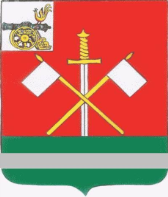 Глава муниципального образования «Монастырщинский район»Смоленской области     Председатель     Монастырщинского районного     Совета депутатов	                            В.Б. Титов	        П.А. Счастливый2021 год2020 годв % к 2020 годуЗерна в бункерном весе, тонн20074,48825,1в 2,3 разаКартофеля, тонн4277,34525,394,5Овощей, тонн719,6880,281,8